T E M P L A T E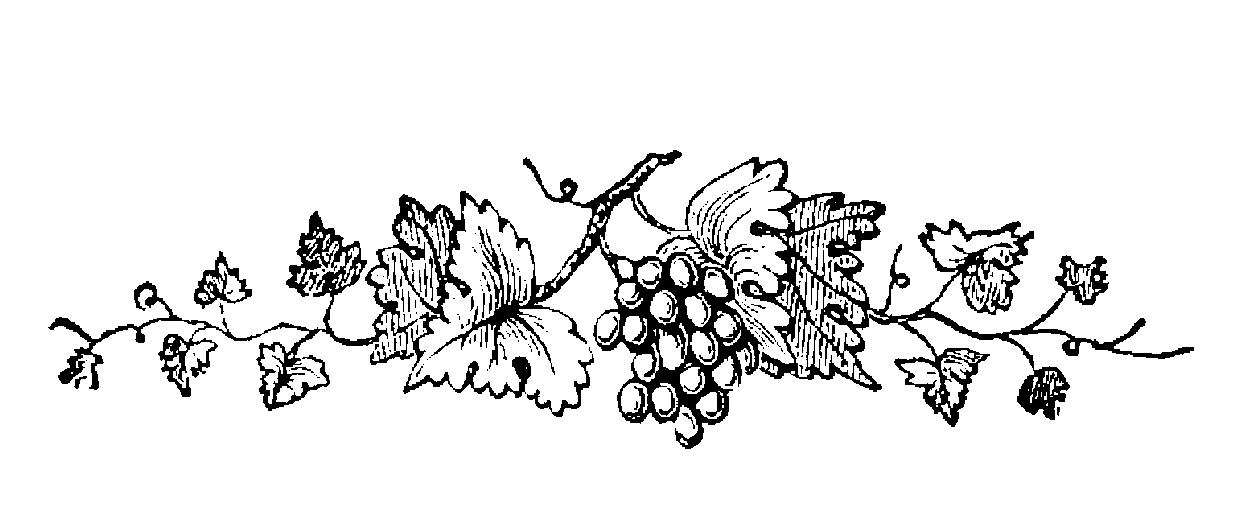 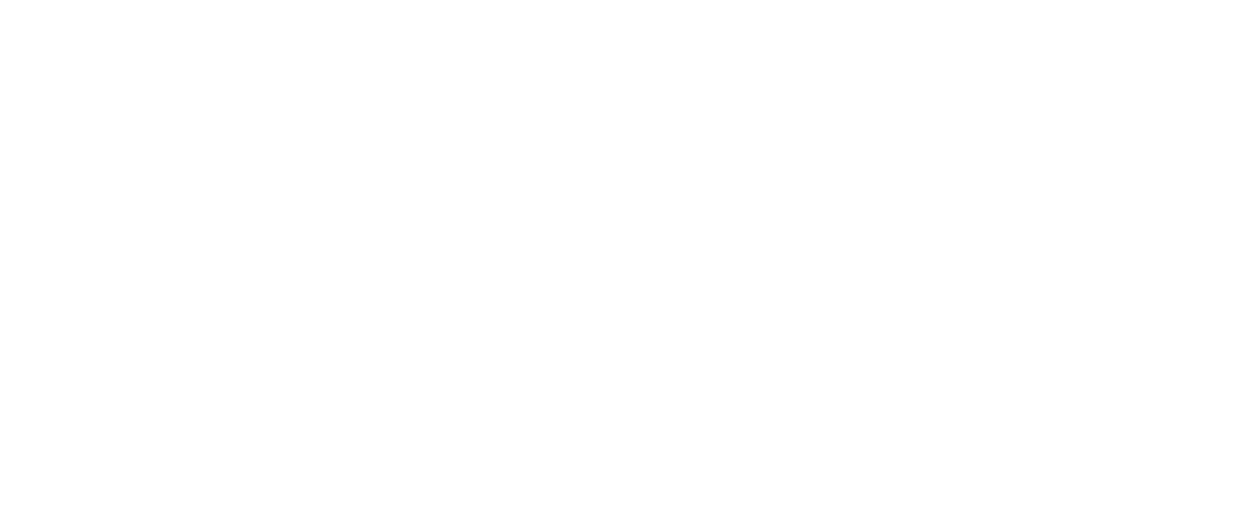 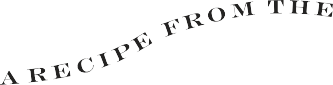 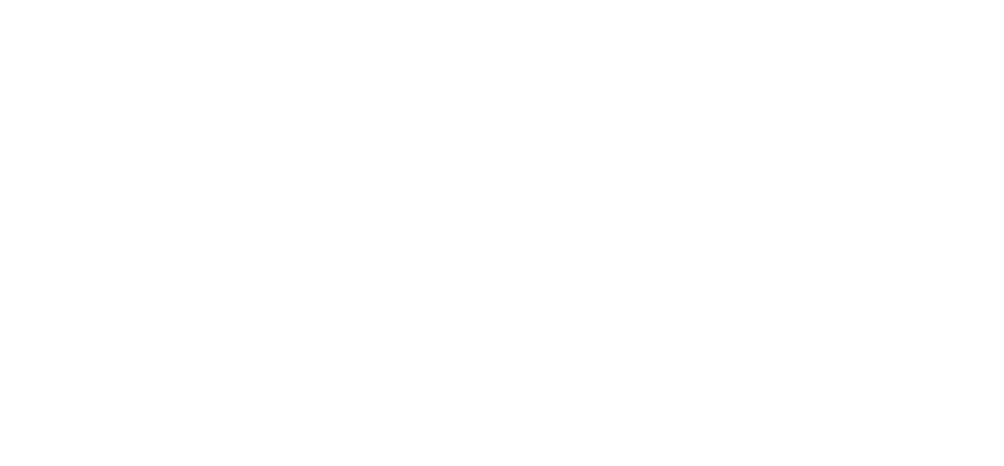 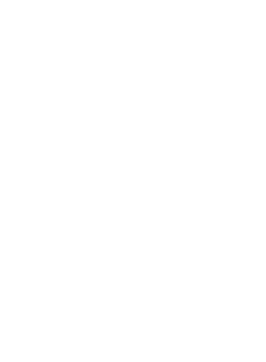 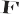 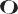 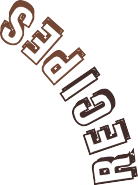 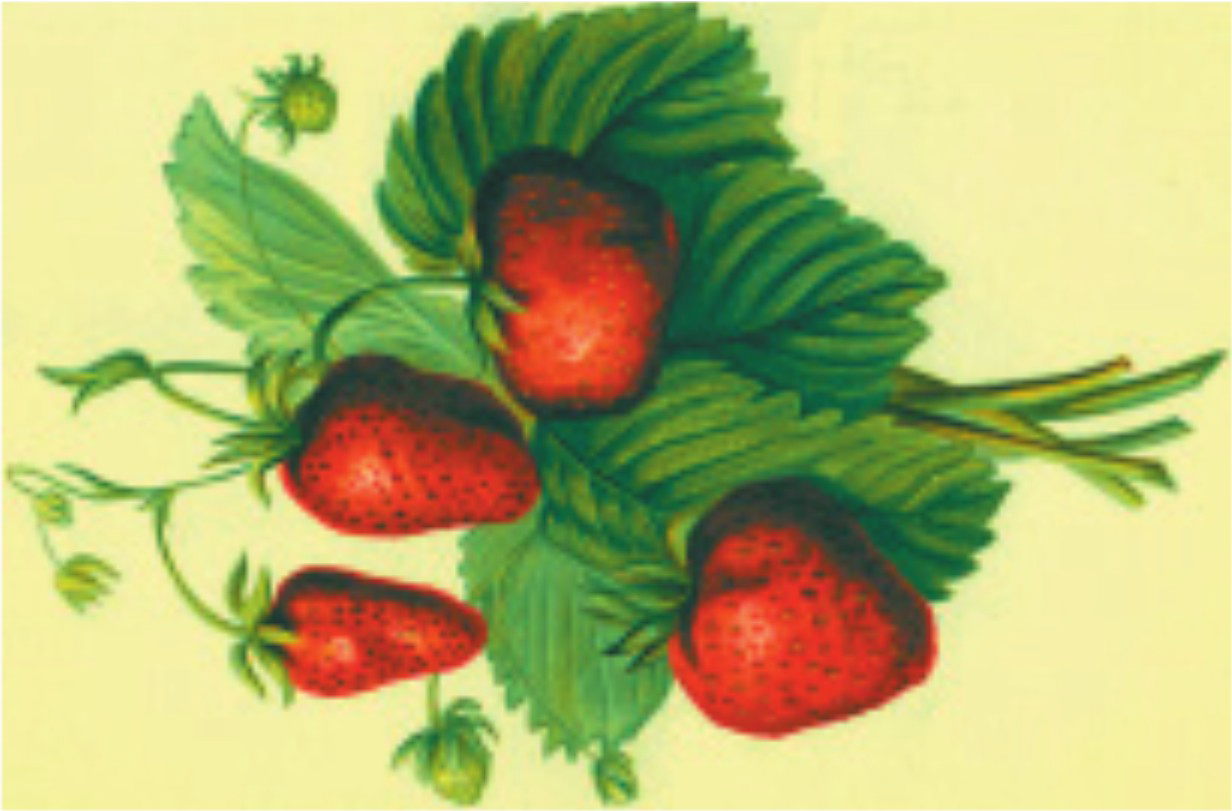 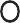 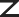 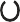 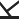 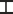 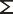 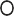 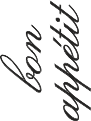 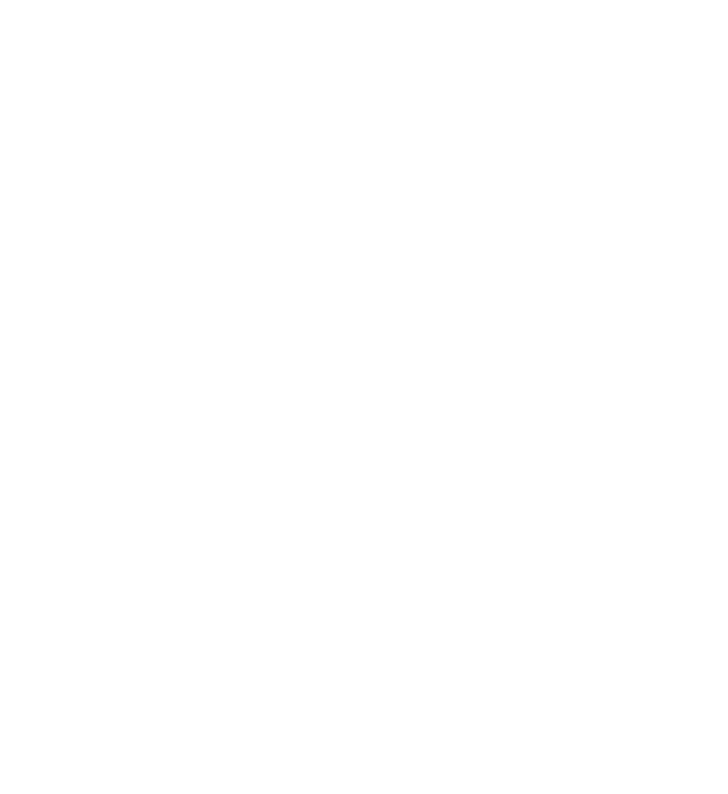 